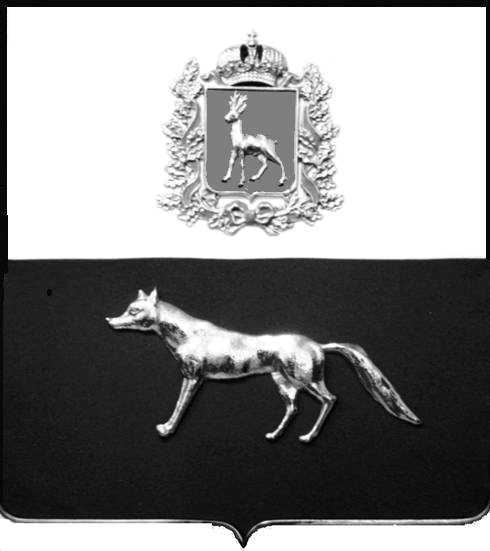 	ПРОЕКТВ соответствии с Федеральным законом от 06.10.2003 № 131-ФЗ                  «Об общих принципах организации местного самоуправления в Российской Федерации», с Федеральным Законом от 30.12.2020 №518-ФЗ «О внесении изменений в отдельные законодательные акты Российской Федерации», со статьёй 69.1 Федерального Закона от 13.06.2015 года №218-ФЗ «О государственной регистрации недвижимости», руководствуясь Уставом муниципального района Сергиевский, Администрации муниципального района Сергиевский, с актом осмотра объекта недвижимого имущества №54 от 01.08.2022г.  10 ч. 38 мин.П О С Т А Н О В Л Я ЕТ: 1.В отношении ранее учтенного объекта недвижимости кадастровый  номер 63:31:0104001:181, Самарская область, Сергиевский район, п.Шаровка, ул.Школьная, д.10 выявлен правообладатель: гр. РФ Миронова Антонида Яковлевна, 13.05.1941 г.р. место рождения с/з Канаш, Шенталинского района, Куйбышевской области, паспорт гр. РФ серия 3601 № 708931 выдан Сергиевским РОВД Самарской области 12.10.2001 г., код подразделения 632-046; адрес регистрации: Самарская область, Сергиевский район, п.Шаровка, ул.Школьная, д.19, кв.2.2. Право собственности подтверждается материалами наследственного дела №218/2008 удостоверенного Красновой В.Ф. нотариусом Сергиевского района Самарской области регистрационный №379 от 16.03.2022 года.3.Направить данное постановление в Управление Федеральной службы государственной регистрации, кадастра и картографии по Самарской области.4. Контроль за выполнением настоящего постановления оставляю за собойГлава муниципального районаСергиевский                                                                                А.И.ЕкамасовПроект решения  получил: _________________________              ______________________________[Подпись] 	                                                                [Ф. И. О.]Примечание: в течение тридцати дней со дня получения проекта решения выявленный правообладатель вправе направить возражения относительно сведений о правообладателе по адресу:      Самарская область, Сергиевский район, п.Кутузовский , ул. Центральная, д.26, этаж 1, кабинет 1 или по тел 8(84655)42122, 89276536486.О выявлении правообладателя ранее учтенного объекта недвижимости, жилого дома с кадастровым номером 63:31:0104001:181  по адресу: Самарская область, Сергиевский район, п.Шаровка, ул.Школьная, д.10